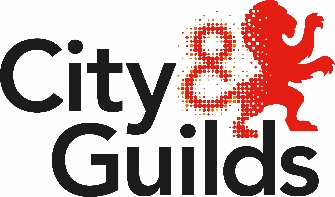 Level 2	Technical Certificate in Plastering – Interior Systems (7908-010)Practical Observation Form (PO)	Candidate Name:	Assessment ID: Candidate Number:	Centre NumberDate:The evidence section in this PO form should consist of comments/notes that are used to record the qualities and details of performance to inform marking and moderation against the AOs; what is the candidate doing? How well are they performing? - Describe the evidence. The form signposts how particular AO’s are relevant to each task. These AO’s are not a definitive list therefore if evidence for other AO’s can be captured this should be recorded accordingly. This PO form should not be used to assign marks per task as marks need to be applied holistically for each AO across all tasks within the assignment. Use the Candidate Record Form (CRF) to record the final overview of the quality of performance and the overall marks for each AO.This form should, along with all other candidate evidence, should be uploaded to the Moderation Portal if requested or as part of a sample.See the Observation section above for details around the types of commentsTask 1Information around tolerances can be found at the end of the PO form.Task 2 Information around tolerances can be found at the end of the PO form.TolerancesThe following tolerances should be considered when marking the candidate’s work. See the Marking Grid for details around how many marks to allocate for meeting or not meeting tolerances.Tolerances for Task 1Setting out minimum 50 mm void with surface background at given pointSetting out of floor and ceiling track, inline and plumb ±5 mmCorrect dimensions of fixing brackets as per Figure 1Metal linings fixed to the correct centres and inline as per Figure 1Correct dimension of window and door jams – minimum 150 mm jamsWindow opening correct dimensions Left stud plumb ±5 mmRight stud plumb ±5 mmSoffit level  ±5 mmSill level ±5 mmTolerances for Task 2joints with gaps no more than 3 mmcorrect fixing centres 300 mmcutting out the service box to correct centre and dimension ± 3 mm Candidate Record Form (CRF)	Candidate Name:	Assessment ID: Candidate Number:	Centre Number:	Total Mark:All evidence across the assignment must be considered together when recording the mark given for each AO. Justifications for the awarded marks must be recorded below.Tutor/assessor signature: 	Date:Declaration of AuthenticityCandidate:I confirm that all work submitted is my own, and that I have acknowledged all sources I have used.Tutor:I confirm that all work was conducted under conditions designed to assure the authenticity of the candidate’s work, and am satisfied that, to the best of my knowledge, the work produced is solely that of the candidate.Note:Where the candidate and/or tutor is unable to, or does not confirm authenticity through signing this declaration form, the work will not be accepted at moderation and a mark of zero will be given. If any question of authenticity arises, the tutor may be contacted for justification of authentication. Contextualised examples of AOs per task Comments/notesDistinctionSetting out of metal lining/furring systemAO1 – interpreting information sources in relation to planning and carrying out the tasks i.e specifications/drawings/manufacturers information.AO2 – select appropriate tools, equipment and PPE to set out and undertake the task; follow the correct sequence of work.AO3 – planning, measuring, application of practical techniques and methods, lining, squaring, plumbing and levelling.Installed metal brackets, tracks and lining/furring systemAO1 - interpreting information sources in relation to planning and carrying out the tasks i.e specifications/drawings/manufacturers information.A02 - select appropriate materials, tools, equipment and PPE to set out and undertake the task; follow the correct sequence of workAO3 - practical techniques to include: setting out, measuring, squaring, levelling, plumbing, crimping, cutting, positioning, installing and fixing. A04 - interpreted and demonstrated knowledge, understanding and skill to carry out the tasks, planned activities in a logical and timely manner, materials and application techniques used appropriately and correctly, safe and clean working practices demonstrated throughout.AO5 - Considerations for following trades. Interior system installed and constructed e.g Plumb, level, inline and square. Correct waste disposal e.g housekeeping. Tolerances met.Contextualised examples of AOs per task Comments/notesDistinctionFix plasterboards and cut out service box/openings AO1 - interpreting information sources in relation to planning and carrying out the tasks i.e specifications/drawings/manufacturers information.A02 - select appropriate materials, tools, equipment and PPE to set out and undertake the task; follow the correct sequence of workAO3 - practical techniques to include: setting out, measuring, levelling, plumbing, cutting, positioning, installing and fixing.Surface joints, fixing points taped and jointed  and left ready for decorationAO1 - interpreting information sources in relation to planning and carrying out the tasks i.e specifications/drawings/manufacturers information.A02 - select appropriate materials, tools, equipment and PPE to set out and undertake the task; follow the correct sequence of workAO3 - practical techniques to include: setting out, measuring, cutting, positioning, installing and fixing. Mixing, gauging, applying, taping and jointing, spotting and sanding.A04 - interpreted and demonstrated knowledge, understanding and skill to carry out the tasks, planned activities in a logical and timely manner, materials and application techniques used appropriately and correctly, safe and clean working practices demonstrated throughout.AO5 - Considerations for following trades. Reinforcing tape external angles in line with correct margins. Plasterboard surfaces, internal angles clean and sharp. Fixing points are spotted and sanded. Reinforcing tape fixed inline and defect free. Service points cut to the correct dimensions and location. Correct waste disposal e.g housekeeping.Summary justification AO MarkA01 RecallA02 UnderstandingA03 Practical/ technical skillsA04 Bringing it all togetherA05 Attention to detailCandidate nameCandidate number Centre nameCentre numberCandidate signature DateTutor signatureDate 